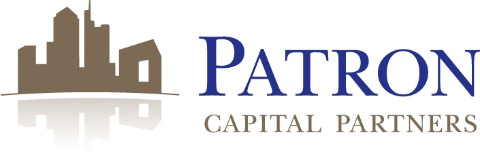 18 September 2020Patron Capital chosen as a double finalist at Business Culture Awards 2020Patron Capital, the pan-European institutional investor focused on property-backed investments, has been named as a double finalist at the Business Culture Awards 2020 for the Innovation and Learning Awards. Patron Capital has been recognised in the Best Learning Initiative and Innovation categories as a result of The Greatness Lectures initiative. The Greatness Lectures are a forum for inspirational people to both educate and inspire the Patron team and its friends and partners. Along with reaching out to the wider corporate audience, with up to 120 guests attending each live event and a digital series during the pandemic and to observe social distancing, the series is able to reach a wide audience. The lectures are often delivered by the beneficiaries of the PCI, rather than the charities themselves, ensuring the stories are authentic and compelling and remain driven by the impetus for founding the Greatness Lectures.The winners will be announced in the coming months. The Business Culture awards celebrate forward-thinking organisations that create and implement specific projects which have a positive impact on aspects of their culture.Keith Breslauer, Managing Director of Patron Capital, said: “The Greatness Lectures are a major part of life at Patron Capital so it is a delight to receive this honour. This shortlisting highlights how hard we work for a positive culture by incorporating social purpose into everyday life.”-ends-Media Enquiries to:Henry Columbine/Polly Warrack	    t:  +44 (0) 20 3757 6890Newgate Communications		    e:  patron@newgatecomms.com  Notes to EditorsAbout Patron Capital PartnersPatron represents approximately €4 billion of capital across several funds and related co-investments, investing in property, corporate operating entities whose value is primarily supported by property assets and distressed debt and credit related businesses.Since it was established in 1999, Patron has undertaken more than 170 transactions across 80 investments and programs involving over 65 million square feet (6 million square metres) in 16 countries, with many of these investments realised.Investors represent a variety of sovereign wealth funds, prominent universities, major institutions, private foundations, and high net worth individuals located throughout North America, Europe, Asia and the Middle East. The main investment adviser to the Funds is Patron Capital Advisers LLP, which is based in London, and Patron has other offices across Europe including Barcelona, Milan and Luxembourg; the group is comprised of 73 people, including a 41-person investment team.Further information about Patron Capital is available at www.patroncapital.com